DOBOZ NAGYKÖZSÉG ÖNKORMÁNYZATA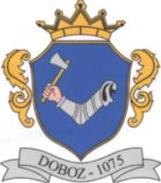 POLGÁRMESTERÉTŐLTárgy: Hidroglóbuszon elhelyeztt mikrohullámú internet	Sorszám:                            	Döntéshozatal módja:                                                                                                   egyszerű szótöbbség                                                                                                     Tárgyalás módja: 	nyilvános ülésE L Ő T E R J E S Z T É Sa Képviselő-testület 2016 január 28-i képviselő testületi üléséreTisztelt Képviselő-testület!Az Önkormányzat által biztosított internet szolgáltatással kapcsolatban több észrevétel érkezett:lassú működésműködési zavarokA szolgáltatás működése az alábbiak szerint történik: A Polgármesteri Hivatalba beérkező Internetet pont-pont kapcsolat segítségével egy pár mikrohullámú access point segítségével juttatjuk fel a hidroglóbusz tetejére, amely a nem engedélyköteles 2,4GHz-ez frekvenciasávban működik. Ez a kapcsolat biztonságos, mert a két eszköz (a Hivatal és a hidroglóbusz tetején elhelyezett access point) csak egymással tud kommunikálni, és más mikrohullámú eszköz nem láthatja. A feljuttatott Internetet egy körsugárzó (360°-ban sugározza a jelet) segítségével lehet eljuttatni a végfelhasználókhoz, melyhez névvel, és jelszóval lehet csatlakozni. A hidroglóbusz tetején elhelyezett router egyben védi a hivatali hálózatot a vezeték nélkül kapcsolódókkal szemben, illetve be lehet állítani, hogy csak az általunk engedélyezett fizikai címmel rendelkező végpontok tudjanak hozzá csatlakozni. Így ha véletlenül „kiszivárog” a név és a jelszó, akkor sem tudnak illetéktelenek kapcsolódni a rendszerhez. A végpontokon jelentkező Internet hozzáférési sebessége nem lehet nagyobb, mint a pont-pont kapcsolaton betáplált sebesség. Így a végpontok ezen az adott sebességen osztoznak többé-kevésbé igazságosan. A megoszlást lehet a router segítségével fixen is megadni.A rendszert zavarhatja más mikrohullámú eszköz, ezért érdemes a csatornakiosztást gondosan ellenőrizni. A végpontokat zavarhatja, egy a „szomszédban” üzemelő wireless router, amely napjainkban szinte minden második háztartásban előfordul. Sajnos a körsugárzó csak egy csatornán képes „szórni” a jeleket.Műszakilag szektor sugárzókkal lehetne a jelerősséget növelni. Ennek költsége 200.000,- Ft+áfa. Az internet sebességének növelése csak kábeles betáplálással lenne lehetőség. (A Polgármesteri Hivatalból kellene kábelezni.) Ennek költsége az engedélyekkel együtt milliós nagyságrendű tétel lenne. Működési költsége nincs.A 10 évvel ezelőtti rendelkezés óta a technológia fejlődött, az önkormányzat rendelkezésérére álló zárt hálózat csak jelentős beruházással tehető alkalmassá a felhasználói igényeknek.Határozati javaslat:Doboz Nagyközség Önkormányzata Képviselő-testülete forráshiány miatt jelentősebb fejlesztést nem kíván végrehajtani a mikrohullámú internet ponton. A meglevő felhasználói igény miatt jelenlegi formában tovább üzemelteti azzal, hogy a csatlakozást a köztisztviselők számára is lehetővé teszi.Felelős: Köves Mihály polgármesterHatáridő: azonnalDoboz, 2016. 01. 28.	Köves Mihály	polgármester